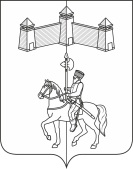 АДМИНИСТРАЦИЯ КАРАТУЗСКОГО СЕЛЬСОВЕТАПОСТАНОВЛЕНИЕОб отмене режима функционирования «Повышенная готовность»В соответствии с Федеральным законом от 21.12.1994 № 68-ФЗ «О защите населения и территорий от чрезвычайных ситуаций природного и техногенного характера», постановлением Правительства Российской Федерации от 30.12.2003 № 794 «О единой государственной системе предупреждения и ликвидации чрезвычайных ситуаций», Законом Красноярского края от 10.02.2000 № 9-631 «О защите населения и территории Красноярского края от чрезвычайных ситуаций природного и техногенного характера», учитывая решение районной комиссии по предупреждению и ликвидации чрезвычайных ситуаций и обеспечению пожарной безопасности края от 19.04.2023 № 8 «Об отмене режима функционирования «Повышенная готовность», ПОСТАНОВЛЯЮ:        1.  Отменить с 8.00 часов 21.04.2023 года на территории Каратузского сельсовета режим функционирования «Повышенная готовность», введенный постановлением администрации Каратузского сельсовета от 11.04.2023 года № 42-п «О введении режима функционирования «Повышенная готовность»         2.  Настоящее постановление вступает в силу со дня его подписания и подлежит размещению на официальном сайте администрации Каратузского сельсовета.        3.      Контроль над выполнением настоящего постановления оставляю за собой.Глава Каратузского сельсовета                                                            А.А Саар                                                                             21.04.2023 г.  с. Каратузское № 47 -П